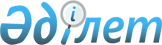 О внесении изменений в решение маслихата района Шал акына от 25 декабря 2009 года N 20/9 "О стоимости разовых талонов по отдельным видам деятельности"
					
			Утративший силу
			
			
		
					Решение маслихата района Шал акына Северо-Казахстанской области от 1 августа 2011 года N 40/4. Зарегистрировано Департаментом юстиции Северо-Казахстанской области 7 сентября 2011 года N 13-14-135. Утратило силу - решением маслихата района Шал акына Северо-Казахстанской области от 20 декабря 2012 года N 11/10

      Сноска. Утратило силу - решением маслихата района Шал акына Северо-Казахстанской области от 20.12.2012 N 11/10      В соответствии со статьей 21 Закона Республики Казахстан от 24 марта 1998 года № 213 «О нормативных правовых актах», районный маслихат РЕШИЛ:



      1. Внести в решение маслихата района Шал акына от 25 декабря 2009 года № 20/9 «О стоимости разовых талонов по отдельным видам деятельности» (зарегистрировано в Реестре государственной регистрации нормативных правовых актов 13-14-92 от 1 февраля 2010 года, опубликовано в районной газете «Парыз» от 19 февраля 2010 года № 8 и районной газете «Новатор» от 12 февраля 2010 года № 8), следующие изменения:

      приложение «Стоимость разовых талонов для физических лиц деятельность которых носит эпизодический характер» изложить в новой редакции (согласно приложению).



      2. Настоящее решение вводится в действие с 1 января 2012 года.      Председатель XL сессии                     Секретарь

      районного маслихата                        районного маслихата

      Д. Садыков                                 Н. Дятлов      «СОГЛАСОВАННО»      Начальник налогового управления

      по району Шал акына                        Ш.С.Альмурзин

      1 августа 2011 года

Приложение

к решению XL сессии

маслихата района Шал акына

от 1 августа 2011 года № 40/4Приложение

к решению XX сессии

маслихата района Шал акына

от 25 декабря 2009 года № 20/9 Стоимость разовых талонов для физических лиц деятельность которых носит эпизодический характер
					© 2012. РГП на ПХВ «Институт законодательства и правовой информации Республики Казахстан» Министерства юстиции Республики Казахстан
				№Перечень видов деятельностиСтоимость

разовых талонов

на один день

(в тенге)1Реализация (за исключением деятельности, осуществляемой в стационарных помещениях):

1) меда

2) молока и молочных продуктов

3) мяса и мясопродуктов

4) грибов, ягод, продуктов подсобного хозяйства, садоводства и огородничества

5) рыбы

6) овощей и фруктов, бахчевых культур

7) реализация промышленных товаров 

 

 

200

40

400

75

 

 

230

 

300

2802Выпас домашних животных(одна голова):

1) крупного рогатого скота(коров)

2) лошадей 

 

2

23Вспашка огородов150